Grupa 5 - latków i 6 - latkówWitam wszystkich w czwartek 7.05.2020r. Dziś ciąg dalszy tematu o Maryi. Nabożeństwo majowe - praca plastyczna. Dowiedzieliśmy się ostatnio o tym, że w miesiącu maju w sposób szczególny czcimy Maryję na nabożeństwach majowych. Nie tylko śpiewamy wtedy pieśni o Maryi, ale odmawiamy także modlitwę zwaną Litanią Loretańską. Jest to modlitwa, w której zwracamy się do Maryi różnymi wezwaniami. Nazywamy Ją na przykład Matką Najmilszą, Panną Przedziwną, Zwierciadłem Sprawiedliwości, Królową Pokoju i tak dalej. Możemy te nabożeństwa odprawiać przy kapliczkach lub w kościele. Poproście rodziców aby choć kilka razy zabrali was na takie nabożeństwo zachowując oczywiście wszelkie środki ostrożności. Pokolorujcie również zamieszczony obrazek tematyczny. Całuję Was mocno. Pani Ania.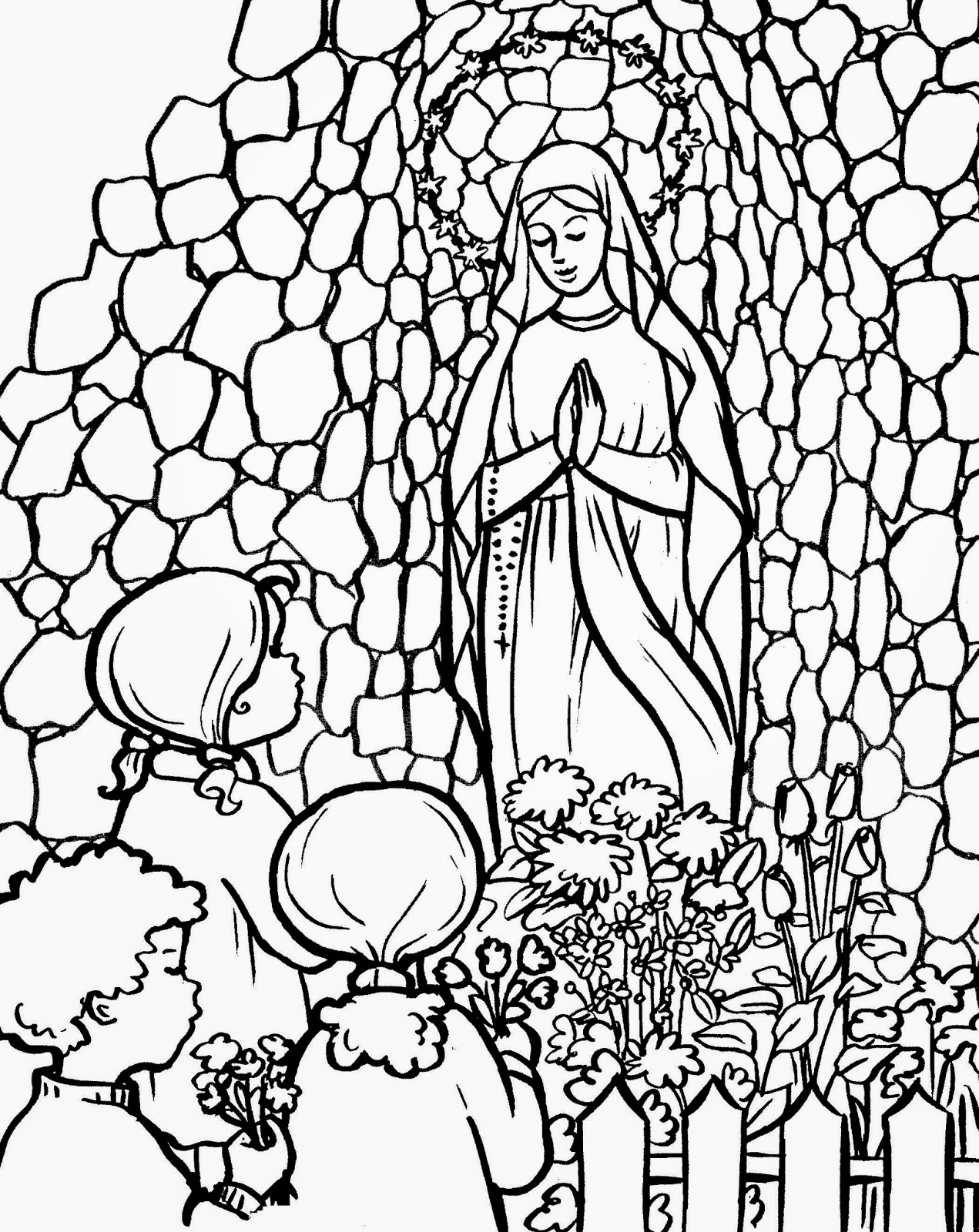 